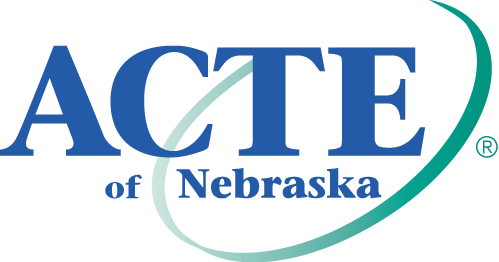 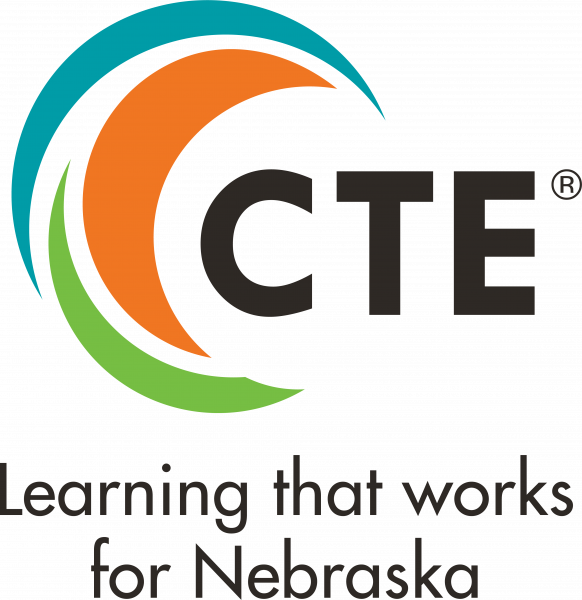 Purpose
This award recognizes new CTE teachers who have made significant contributions toward innovative and unique career and technical education programs and shown a professional commitment early in their careers. Eligibility
All candidates must be employed as classroom/laboratory CTE teachers (at the middle, secondary, or postsecondary level) and must be relatively new to the teaching profession (with 3-5 years of experience) at the time of initial nomination. Award nominees do NOT have to be ACTE/ACTEN members for the state award. However, state winners must be national ACTE members by July 31, 2023 to be considered at the Region level.Criteria
Candidates will be evaluated on the following criteria:Contributions to student successInnovations in CTELeadership in the local or greater CTE communityAll candidates must demonstrate at minimum one best practice in CTE as outlined in the High Quality CTE Framework in order to be eligible to receive the award. Nomination RequirementsEach nomination must include the following (incomplete nominations will not be considered):Description of Candidate’s Qualifications for the AwardTwo (2) Letters of SupportPhoto/HeadshotInterview (at region and national levels)See below for more information on each component. Description of Candidate’s Qualifications for the Award (1500 words total)Address the following:How has the candidate contributed to implementing high-quality CTE programs that ensure student success? Please refer to the High Quality CTE Framework as a guide/reference. (Ex. development of standards-aligned and integrated curriculum; contributions that resulted in student achievements, opportunities and innovations; CTSO successes; etc.) (500 words max)How has the candidate demonstrated innovation in CTE? (Ex. improvements implemented to program or institution; new activities or initiatives spearheaded; creative or cutting-edge classroom practices) (500 words max)How has the candidate demonstrated leadership in improving CTE and/or student opportunities in the local or greater CTE community? (Ex. activities conducted with community leaders, business & industry partners, fellow educators, and leadership in professional organizations) (500 words max)Letters of Support Each nomination should include two (2) letters of support recommending the candidate as relates to the above areas. Please submit letters from two of the following: a supervisor, a parent/guardian, a student, an employee, or a community leader.Photo/HeadshotEach nomination should include a photo/headshot of the candidate. Photos should be digital, high resolution (at least 300dpi), and submitted in .jpg format. Files 2MB or larger are preferred. (Note: photographs will be used for publicity purposes only.) Nominations should be submitted electronically on the ACTE Awards Portal by March 1, 2023. Candidates for the ACTE Excellence Awards may nominate themselves for an award or be nominated by a third party. States must choose and submit their winners for regional consideration by March 1. National winners will be selected by the ACTE Awards Committee. Region and national winners will be recognized at the ACTE Awards Banquet during CareerTech VISION. Winning candidates permit ACTE to use and edit content of the application for promotional activities. Non-winning candidates may be re-nominated for the same or another Excellence Award the following year. Winning candidates at the national level may not be nominated for the same or another national ACTE Excellence Award within 3 years of their win. 